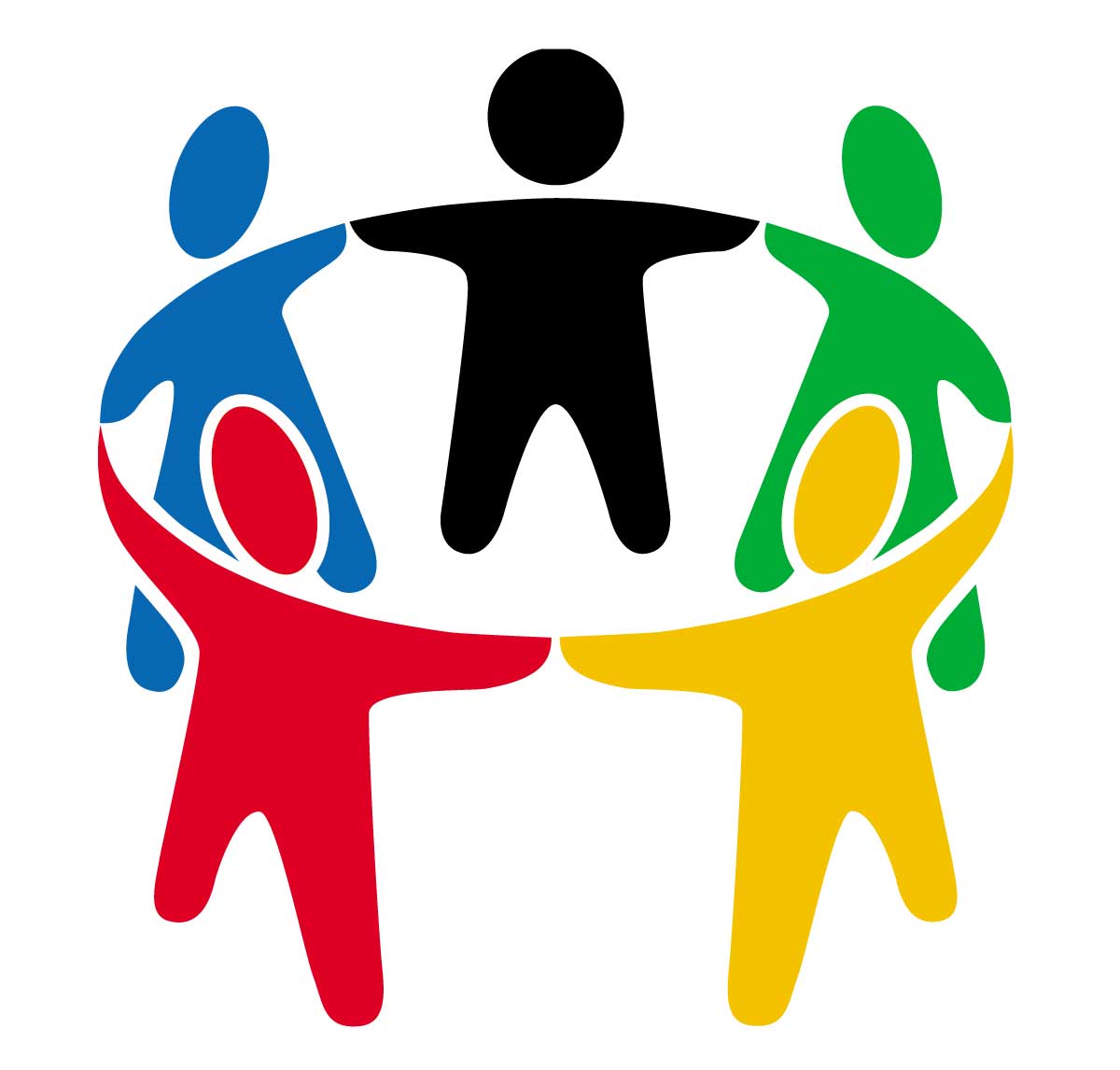 District Committee Application FormGreetings,Thank you for your interest in sitting on a District #34 committee as a representative for the ADTA.  Please take a few moments to complete the following application, as it will be used in accordance with Article A.5 Committee Membership, in determining the selection of all committee members who are ultimately appointed by the ADTA Executive. Committee name: Your Name: 	____________________________________________________Your School/Worksite: ________________________________________List any district committees that you are currently sitting on.____________________________________________________________________________________________________________Why do you wish to sit on this district committee?	_______________________________________________________________________________	_______________________________________________________________________________	_______________________________________________________________________________	_______________________________________________________________________________	_______________________________________________________________________________	_______________________________________________________________________________	_______________________________________________________________________________	_______________________________________________________________________________What skills or expertise would you bring to this position?	_______________________________________________________________________________	_______________________________________________________________________________	_______________________________________________________________________________	_______________________________________________________________________________	_______________________________________________________________________________	_______________________________________________________________________________	_______________________________________________________________________________	_______________________________________________________________________________*Please note that as a member of the committee, you will be representing the ADTA, and may be requested to report to the ADTA Executive on the progress of the committee’s work.Please forward completed application to the ADTA office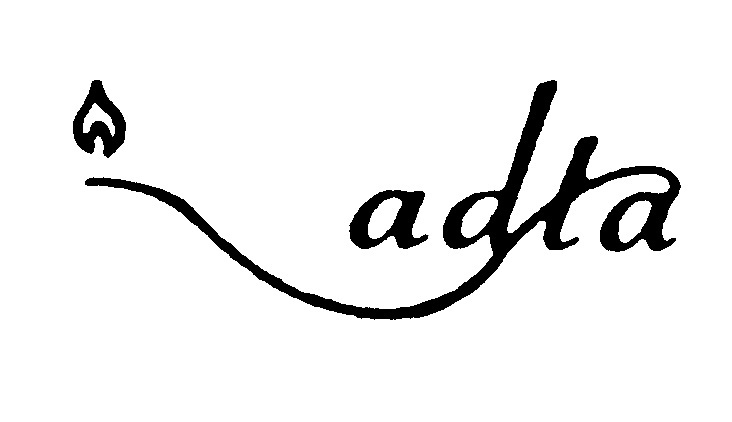 